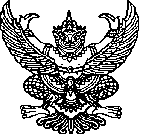 ประกาศองค์การบริหารส่วนตำบลบาโงยชิแนเรื่อง  ประกาศใช้แผนพัฒนาสามปี (พ.ศ. 2557 – 2559) --------------------------		ตามที่  องค์การบริหารส่วนตำบลบาโงยซิแน   ได้จัดทำแผนพัฒนาสามปี (พ.ศ. 2557-2559) เสนอขอความเห็นชอบต่อสภาองค์การบริหารส่วนตำบลบาโงยซิแน  และสภามีมติเห็นชอบแล้วในการประชุมสมัยสามัญ  สมัยที่ 2  ประจำปี 2556  เมื่อวันที่  20  มิถุนายน  2556    นั้นดังนั้น   เพื่อให้แผนพัฒนาสามปี (พ.ศ. 2557 – 2555) มีผลบังคับใช้  องค์การบริหารส่วนตำบลบาโงยซิแน   จึงขอประกาศใช้แผนพัฒนาสามปี  (พ.ศ. 2557-2559)  ตามรายละเอียดแนบท้ายประกาศนี้จึงขอประกาศให้ทราบโดยทั่วกัน  			ประกาศ  ณ  วันที่   24   เดือน  มิถุนายน   พ.ศ.  2556					ลงชื่อ           มูฮำมัดมุขตา     บาฮี						    (นายมูฮำมัดมุขตา     บาฮี)					     นายกองค์การบริหารส่วนตำบลบาโงยซิแน